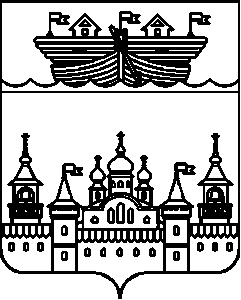 СЕЛЬСКИЙ СОВЕТЕГОРОВСКОГО СЕЛЬСОВЕТАВОСКРЕСЕНСКОГО МУНИЦИПАЛЬНОГО РАЙОНАНИЖЕГОРОДСКОЙ ОБЛАСТИРЕШЕНИЕ25 октября 2019 года	№ 37О работе депутата сельского Совета Егоровского сельсоветаизбирательного округа № 2 Умновой Л.Н.В соответствии с Федеральным законом «Об общих принципах организации местного самоуправления в Российской Федерации» от 06.10.2003 года № 131-ФЗ, Уставом Егоровского сельсовета Воскресенского муниципального района Нижегородской	 области, сельский Совет решил:1.Признать работу депутата сельского Совета Егоровского сельсовета избирательного округа № 2 Умновой Людмилы Николаевны удовлетворительной.2.Обнародовать настоящее решение на информационном стенде в здании администрации сельсовета и разместить на официальном сайте в сети Интернет администрации Воскресенского муниципального района Нижегородской области.3.Контроль за исполнением настоящего решения оставляю за собой.4.Настоящее решение вступает в силу со дня принятия.Глава местного самоуправления	В.Б.Миронов